Raw dataRaw data of biochemical detection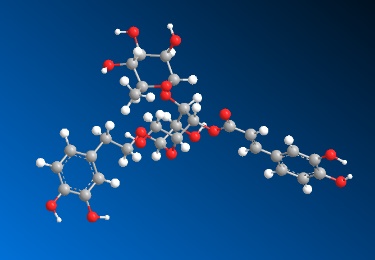 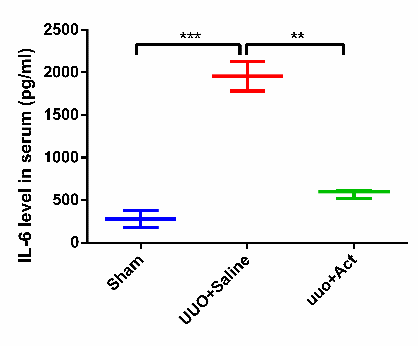 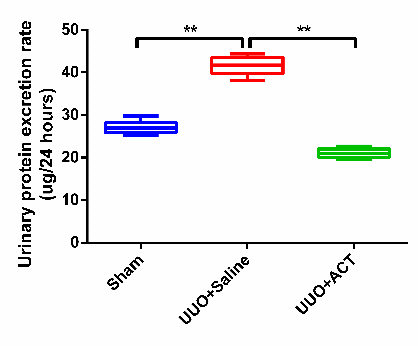 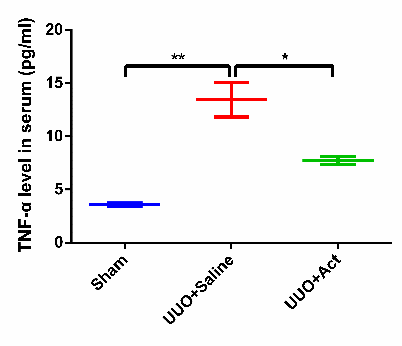 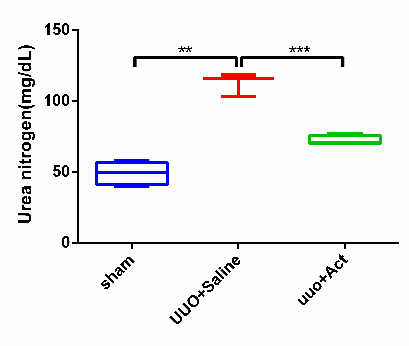 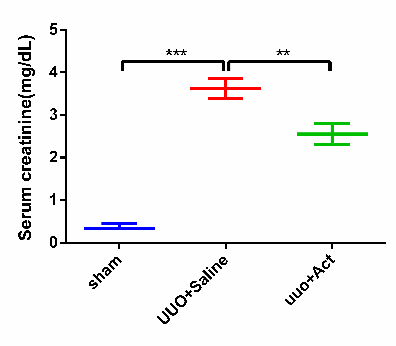 Raw data of IHCF4/80 (Sham/UUO+saline/UUO+Act):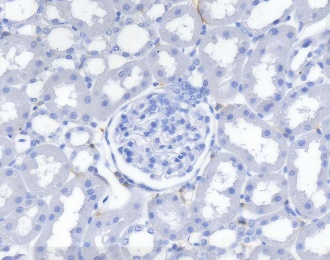 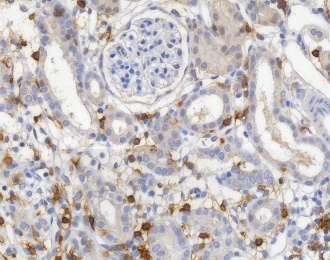 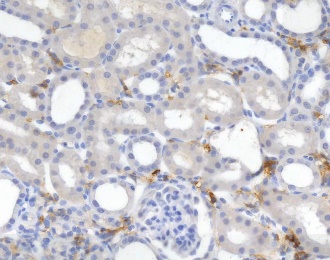 Mcp-1 (Sham/UUO+saline/UUO+Act):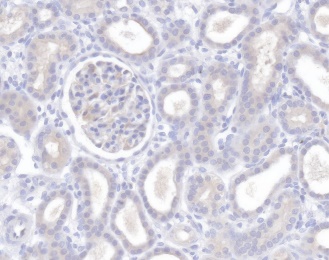 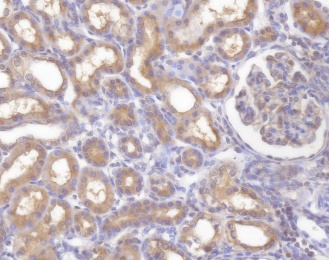 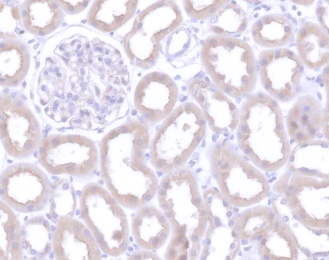 Kim-1 (Sham/UUO+saline/UUO+Act):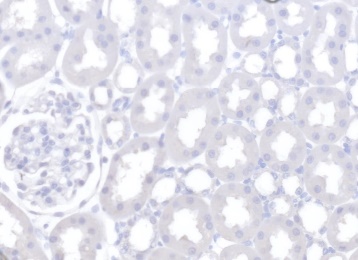 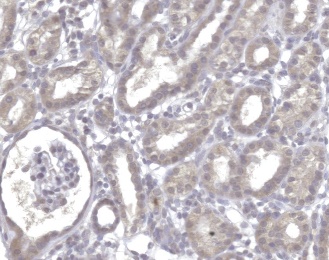 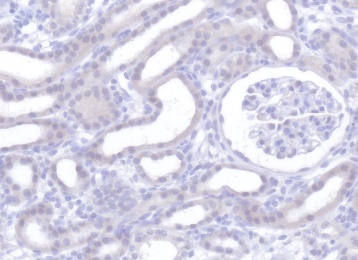 Alpha-SMA (Sham/UUO+saline/UUO+Act):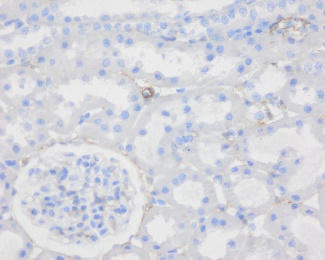 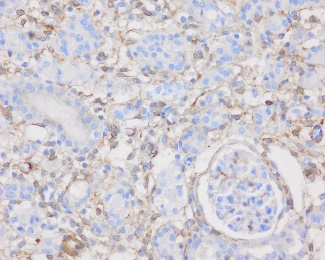 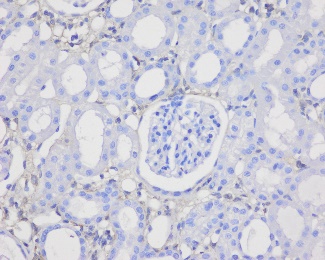 Bate-catenin (Sham/UUO+saline/UUO+Act):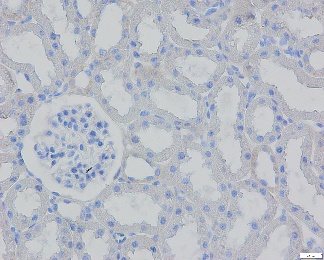 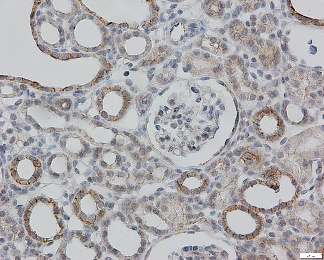 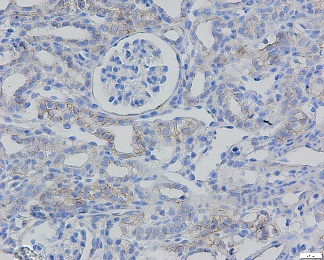 HMGN1 (Sham/UUO+saline/UUO+Act):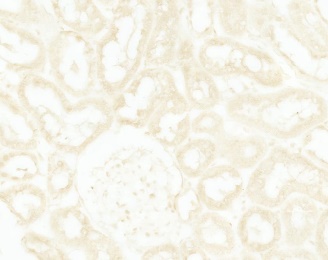 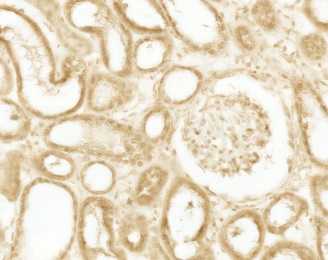 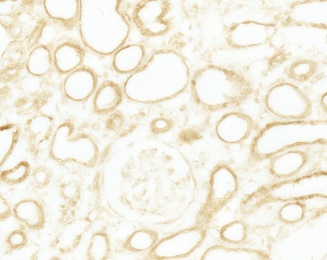 TLR4 (Sham/UUO+saline/UUO+Act):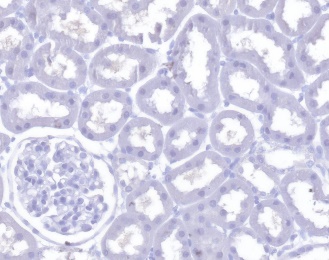 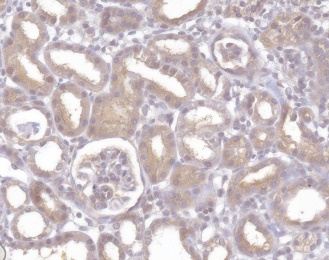 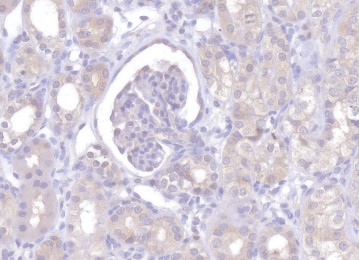 TREM-1 (Sham/UUO+saline/UUO+Act):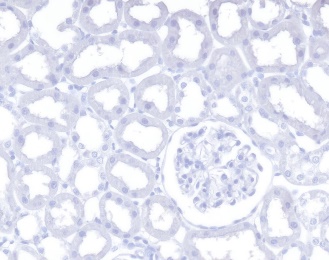 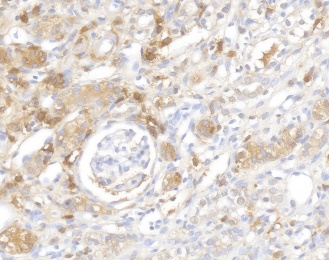 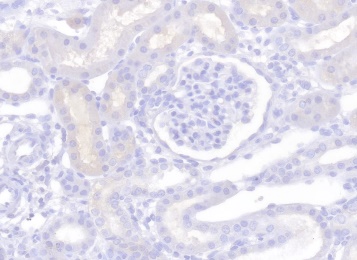 Raw data of pathological stainingRaw data of HE (Sham/UUO+saline/UUO+Act):( The magnification: 200×)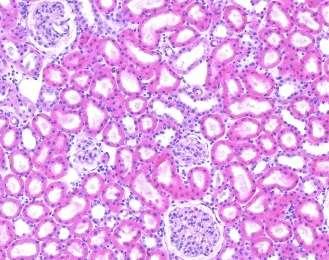 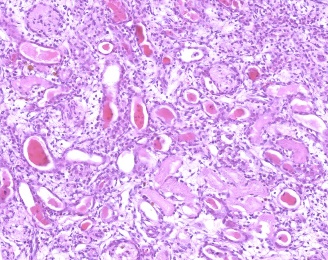 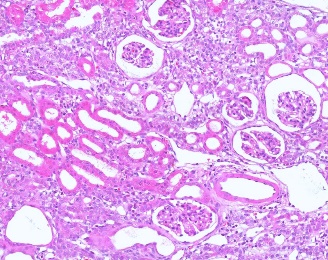 （The magnification: 400×）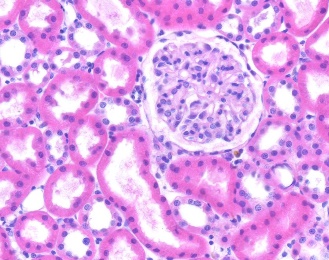 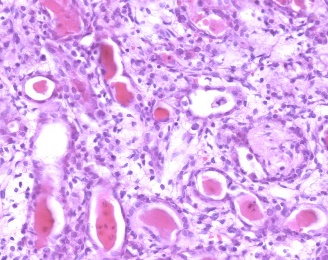 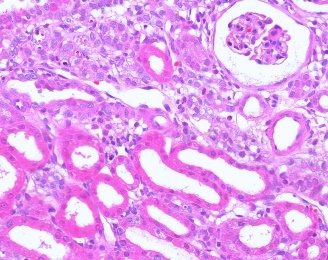 Raw data of Masson (Sham/UUO+saline/UUO+Act):( The magnification: 200×)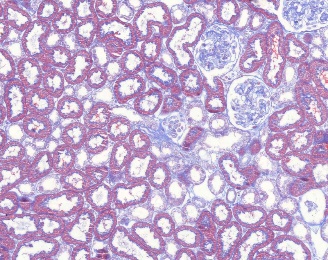 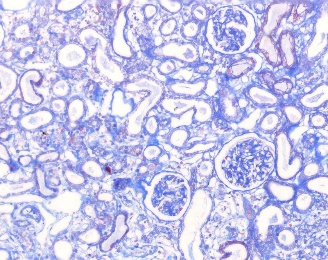 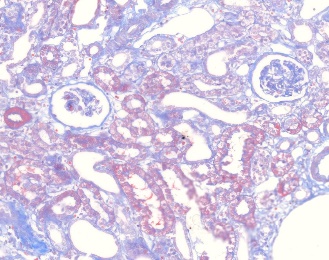 （The magnification: 400×）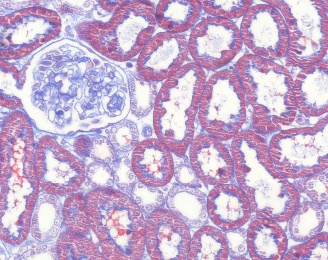 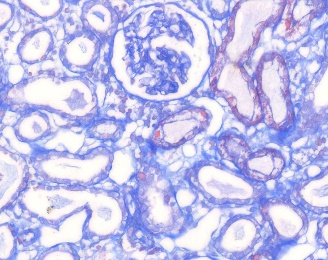 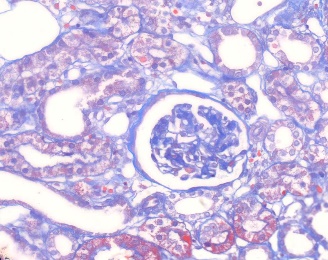 Raw data of correlation analysis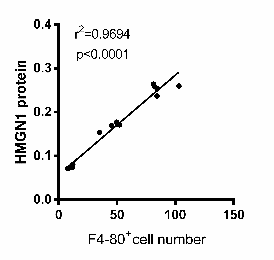 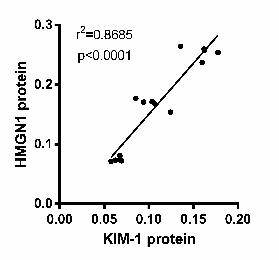 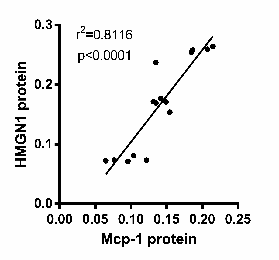 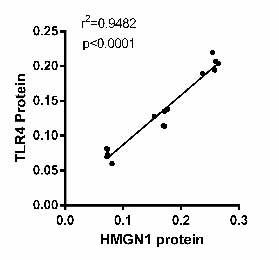 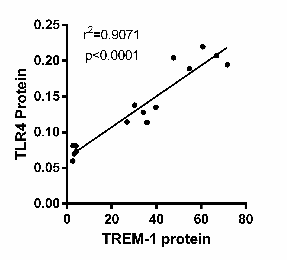 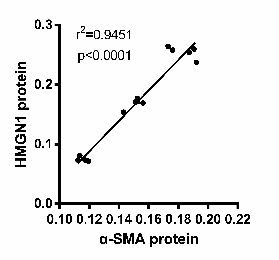 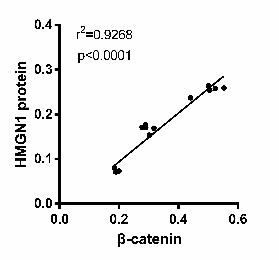 